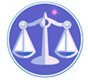 【更新】2015/1/11【編輯著作權者】黃婉玲（建議使用工具列-->檢視-->文件引導模式/功能窗格）（參考題庫~本文只收錄部份頁面,且部份無法超連結其他位置及檔案）《《行政法測驗題庫彙編02》100-103年(共64單元 & 2,375題)》:::行政法測驗題庫彙編01(99~91年):::<<解答隱藏檔>>【科目】包括‧a第二部份申論題‧b行政法與警察行政違規調查裁處作業【其他科目】。01警察&海巡相關考試。02司法特考&專技考試。03公務人員考試。升官等&其他特考。(答案顯示) 　　　　　　　　　　　　　　　　　　　　　　　　　　　　　　　　　　　　　　　　　　　　回目錄（7）>>回首頁>>103年(14-550)10301。a（7）103年公務人員特種考試身心障礙人員三等考試。一般行政等103年公務人員特種考試關務人員考試、103年公務人員特種考試身心障礙人員考試及103年國軍 上校以上軍官轉任公務人員考試試題 30130【考試別】身心障礙人員考試【等別】三等考試【類科】一般行政、勞工行政、人事行政、法制、教育行政【科目】行政法【考試時間】2小時【註】本試題共分兩部分，第一部分為單一選擇題，第二部分為申論題。乙、測驗題部分：（50分）33011.下列何者為公法行為？答案顯示:【B】（A）臺灣電力公司向用電戶收取電費（B）因為在捷運車廂中喝飲料而遭處罰（C）政府採購契約中之履約行為（D）國民住宅之承租契約2.養豬戶於知悉補償計畫後，增建不合常理之設施申請補償，與下列何種法律原則有違？答案顯示:【B】（A）信賴保護原則（B）誠實信用原則（C）比例原則（D）禁止不當聯結原則3.行政行為牴觸法律優位原則之法律效果為何？答案顯示:【D】（A）具體的行政處分自始當然無效（B）具體的行政處分例外為得撤銷（C）抽象之行政法規經法院裁判溯及既往無效（D）抽象之行政法規未經有權解釋機關解釋前仍然有效4.下列敘述，何者不屬公物之特徵？答案顯示:【D】（A）不融通性（B）原則上不得對公物主張時效取得（C）原則上不得強制執行及徵收（D）不得出售5.有關解釋性行政規則之生效時間，下列敘述何者最為正確？答案顯示:【D】（A）自下達時起生效（B）自登載於政府公報發布時起生效（C）自下達或發布之日起算，三日後生效（D）原則上溯及法規生效之日起有其適用6.下列何者為行政程序法上定義之行政機關？答案顯示:【B】（A）臺南市（B）臺南市政府都市發展局（C）臺南市政府訴願審議委員會（D）臺南市政府市有財產審議小組7.下列何者，非公務員懲戒法規定之懲戒處分：答案顯示:【B】（A）撤職（B）免職（C）休職（D）降級8.行政機關對於人民依法規之申請，除法規另外訂定處理期間者，其處理期間為何？答案顯示:【C】（A）1個月（B）3個月（C）2個月（D）4個月9.教育部將權限委託私立東海大學辦理時，無須符合下列何種要件？答案顯示:【B】（A）應依法規為之（B）得將權限完全委託（C）應將委託事項公告之（D）應將委託事項刊登政府公報10人民違反行政法上義務而受處罰時，下列敘述何者錯誤？答案顯示:【B】（A）處罰以行為時之法律或自治條例有明文規定者為限（B）行為人有違法之狀態即得處罰，不問其是否為故意或過失（C）不得因不知法規而免除責任，但得因其情節減輕或免除處罰（D）依法令之行為，不予處罰11.依行政程序法關於閱覽卷宗之規定，下列何人不具閱覽卷宗申請權？答案顯示:【B】（A）當事人（B）事實上利害關係人（C）當事人委任之律師（D）未成年當事人之法定代理人12.甲機關之行政處分違法時，下列敘述何者正確？答案顯示:【D】（A）其上級機關得予以廢止（B）因為違法，所以相對人不得主張信賴保護（C）甲機關不得自行撤銷（D）撤銷該處分時，原則上有溯及效力13.下列何項行政行為屬行政處分？答案顯示:【B】（A）內政部通盤檢討變更縣市行政區劃（B）教育部任命高考及格人員擔任科員（C）國稅局將欠稅人移送行政執行（D）行政機關否准當事人舉行聽證之請求14.違反程序或方式規定而非無效之行政處分，不得因何種原因而補正：答案顯示:【C】（A）應給予當事人陳述意見之機會已於事後給予者（B）應參與行政處分作成之其他機關已於事後參與者（C）須經申請始得作成之行政處分，行政機關已於事後代為提出者（D）必須記明之理由已於事後記明者15.下列何者為法規命令？答案顯示:【A】（A）教育人員任用條例施行細則（B）商標近似審查基準（C）農畜水產品批發市場承銷人所得額之核計標準（D）臺中市政府觀光旅遊局觀光工程科業務分配表16.依行政程序法之規定，行政機關調查事實及證據時：答案顯示:【D】（A）應完全依當事人申請，始得開始進行調查（B）不得要求當事人提供文書或物品（C）僅能通知當事人對事實為陳述意見（D）行政機關應將調查結果及理由告知當事人17.下列敘述何者錯誤？答案顯示:【B】（A）警察以手勢指揮車輛之駕駛人，是行政處分（B）對於參與某一示威活動之多數人命令解散，並非行政處分（C）因土石流將來襲命某一村落之住戶立刻遷離，是行政處分（D）開放公共設施供公眾使用，是行政處分18.司法院釋字第525號解釋對於信賴保護原則有所闡釋。下列有關該釋字之敘述何者錯誤？答案顯示:【D】（A）信賴保護原則不僅適用於授益處分之撤銷或廢止，於法規之廢止或變更亦有適用（B）法規預先定有施行期間時，不生信賴保護之問題（C）因公益之必要而廢止法規時，應採取補救措施或訂定過渡期間條款（D）當事人對於法規之持續生效已有極高之期待，雖尚未有已生信賴之具體表現，仍得主張信賴保護19.依行政程序法之規定，下列敘述何者錯誤？答案顯示:【B】（A）行政機關就該管行政程序，應於當事人有利及不利之情形，一律注意（B）行政機關之調查證據，受當事人主張之拘束（C）行政行為之內容應明確（D）行政機關行使裁量權，不得逾越法定之裁量範圍，並應符合法規授權之目的20.依行政程序法第14條之規定，數行政機關於管轄權有爭議時，由誰決定？答案顯示:【C】（A）考試院院長（B）總統（C）其共同上級機關（D）立法院院長21.有關行政執行費用之徵收，下列敘述何者錯誤？答案顯示:【A】（A）金錢給付義務之執行費用全部由義務人負擔（B）代履行之費用，由義務人負擔（C）怠金逾期不繳納者，移送行政執行處執行之，原則上不徵收執行費用（D）即時強制，原則上不徵收執行費用22.下列敘述何者錯誤？答案顯示:【A】（A）不服國家通訊傳播委員會之處分，應向原機關提起訴願（B）不服私立大學之退學處分，應向教育部提起訴願（C）不服勞工保險局承辦農民健康保險業務所為處分，應向內政部提起訴願（D）不服財政部南區國稅局所屬嘉義縣分局之處分，應向財政部提起訴願23.下列何者非屬國家賠償法之特別規定：答案顯示:【D】（A）土地法（B）刑事補償法（C）原子能法（D）政府採購法24.依行政訴訟法之規定，下列何者適用簡易訴訟程序？答案顯示:【A】（A）不服新臺幣 40萬元罰鍰處分事件（B）不服訴願不受理決定之案件（C）不服公告姓名處分之案件（D）不服停止營業處分之案件25.行政法院對於人民提起課予作成行政處分之訴訟，應為如何之裁判？答案顯示:【C】（A）原告之訴不合法者，應以判決駁回之（B）原告之訴無理由者，應以裁定駁回之（C）原告之訴有理由，且事證明確者，應判命行政機關作成原告申請內容之行政處分（D）原告之訴有理由，且事證明確者，應以判決作成原告申請內容之行政處分：：各年度考題：：103年(14-550)。102年(18-675)。101年(14-500)。100年(18-650) ：：各年度考題：：103年(14-550)。102年(18-675)。101年(14-500)。100年(18-650) ：：各年度考題：：103年(14-550)。102年(18-675)。101年(14-500)。100年(18-650) （1）特種考試交通事業鐵路人員考試~*01高員三級~事務管理、人事行政、運輸營業*02員級~事務管理、人事行政。103年01。103年02*。102年01。102年02。101年01。101年02*。100年01。100年02。99~91年（2）特種考試交通事業公路人員考試~公路監理。99~91年（3）公務人員特種考試一般警察人員考試~。*01三等行政警察人員等02四等行政警察人員等特種考試警察人員考試~*。03三等警察法制人員<行政法與警察行政違規調查裁處作業>04四等。103年01。103年02。103年03*。102年01。102年02。102年03*。101年01。101年02。101年03*。100年01。100年02。100年03。99~91年（4）特種考試地方政府公務人員考試*。03三等&04四等&05五等。一般行政等。103年03。103年04。102年03。102年04。101年03。101年04*。100年03。100年04。99~91年（5）公務人員特種考試原住民族考試~*一般行政等。03三等&04四等&03五等。103年03。103年04。102年03。102年04*。101年03。101年04。100年03。100年04。99~91年（6）公務人員、關務人員升官等薦任考試~一般行政等。102年。100年。99~91年（7）公務人員特種考試身心障礙人員考試~*一般行政等。03三等&04四等。103年03。103年04。102年03。102年04*。101年03。101年04。100年03。100年04。99~91年（8）特種考試退除役軍人轉任公務人員考試~*03三等&04四等。一般行政等。102年03。102年04。100年03。100年04。99~91年（9）公務人員普通考試。一般行政等。103年。102年。101年。100年。99~91年（10）公務人員高等考試三級考試~*01一般行政等/02法制/03智慧財產行政。103年01&03。103年02。102年01&03。102年02*。101年01。101年02。101年03*。100年01。100年02。99~91年（11）警察人員升官等考試。警正警察官升官等。行政警察人員。103年。101年。99~91年（12）*公務人員初等考試。一般行政等。99~91年（13）交通事業公路人員升資考試~公路業務類*01員級晉高員級。02佐級晉員級。03士級晉員級*港務人員升資考試~港務業務類*01員級晉高員級。02佐級晉員級。102年01。102年02。102年03*。100年01。100年02。100年03。99~91年